Reading Prompts 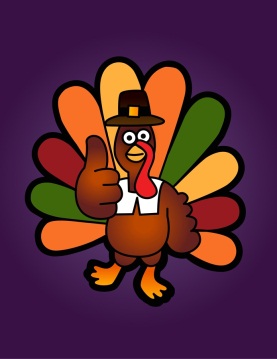 for NovemberWhere does the story take place?  Discuss the important settings and explain why you believe each is important to the story.Describe a conflict between two characters.  How was it resolved?  What did you learn about these characters as they worked, or not, toward resolution of the conflict?Would you like to live in the book’s community?  Are there advantages or disadvantages?  Offer reasons from the text for your decision.What is the genre of your book?  Giver examples that support your decision.What words does the author use that you might want to use in your own writing?  How important are these words to the telling of the tale?